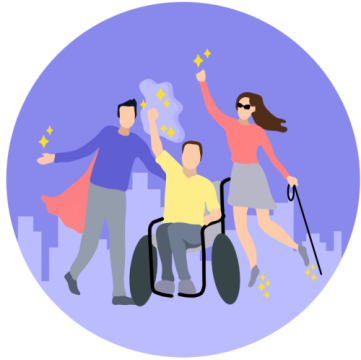 Miasto dla wszystkich – Supermoce do spełniania marzeń – edycja IIITerminarz i harmonogram konkursu – III edycjaKonkurs będzie przeprowadzony w terminie od 31 marca do 24 kwietnia 2023 r.Ogłoszenie i rozpowszechnianie konkursu w szkołach: 31 marzec 2023 r.Przyjmowanie prac do konkursu: do 24 kwietnia 2023 r. (poniedziałek) do godziny 12.00Praca Komisji Konkursowej:  do 29 kwietnia 2023 r. Ogłoszenie wyników: do 8 maja 2023 r.Organizacja wernisażu, przygotowanie wystawy, podział nagród, drukowanie dyplomów dla laureatów i uczestników konkursu, nauczycieli i placówek oświatowych uczestniczących w konkursie do 31 maja 2023, szczegółowe informacje zostaną podane po obradach jury konkursowego.Promocja konkursu w mediach i materiałach własnych organizatora